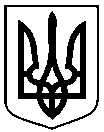 РОЗПОРЯДЖЕННЯМІСЬКОГО ГОЛОВИм. СумиУ зв’язку з кадровими змінами, керуючись пунктом 20 частини 4 статті 42 Закону України «Про місцеве самоврядування  в  Україні»:Внести зміни до розпорядження міського голови від 15.09.2016 № 275-Р «Про Узгоджувальну комісію з питань розміщення зовнішньої реклами в місті Суми», виклавши додаток 1 до розпорядження в новій редакції (додається).Міський голова                                          		           О.М. ЛисенкоАнтоненко 700-564Розіслати:  членам комісіїДодатокдо розпорядження міського головивід  11.07.2017  № 231-Р  СКЛАДУзгоджувальної комісії з питань розміщення зовнішньої реклами в м. СумиНачальник відділу організаційно-кадрової роботи							А.Г. АнтоненкоВід 11.07.2017  №  231-РПро внесення змін до розпорядження міського голови від 15.09.2016 № 275-Р «Про Узгоджувальну комісію з питань розміщення зовнішньої реклами в місті Суми»ВойтенкоВолодимир Володимирович–перший заступник міського голови, голова Комісії;КривцовАндрій Володимирович-начальник управління архітектури та містобудування Сумської  міської  ради,  заступник голови Комісії;ДерійоваМарина Олегівна-головний спеціаліст відділу з питань дизайну міського середовища                       управління архітектури та містобудування Сумської  міської  ради, секретар Комісії.Члени Комісії:БіловолІгор Вікторович-начальник сектору безпеки дорожнього руху Управління патрульної поліції у місті Суми (за згодою);Вегера Олександр Олексійович-директор КП «Шляхрембуд» Сумської міської ради;Галицький Максим Олеговичдепутат Сумської міської ради VІІ скликання (за згодою);ГолопьоровРуслан Володимирович-начальник управління «Інспекція з благоустрою міста Суми» Сумської міської ради; ЗігуненкоМикола Олександрович –радник міського голови;КазнієнкоЛюдмила Миколаївна-майстер підземних мереж ПАТ «Сумигаз» (за згодою);Никоненко   Володимир Вікторович                                     -депутат Сумської міської ради VІІ скликання (за згодою);Покутня Надія Григорівна-заступник директора по капітальному будівництву і ремонту ТОВ «Сумитеплоенерго» (за згодою);ВелитченкоЕдуард Вікторович-директор КП ЕЗО «Міськсвітло» Сумської міської ради (за згодою);ЯременкоГригорій Іванович-директор департаменту інфраструктури міста Сумської міської ради;